Pilot Operations Summary ReportV.3.0 (30Mar2020)IntroductionThe purpose  of the Pilot Operations Summary Report is to track the use of the system by the Pilot Users. This form is part of the monthly report and during the pilot stage you should deliver to the ESA Technical Officer an update of this form to show how the pilot is progressing.The Pilot stage is one of the most difficult parts of the project to manage. When the system is being used by a number of users it’s difficult to control, and it is also complex fix issues. Pilot users might be less active than they originally promised and it may be necessary to phone them in order to check how often they are using the system. Advice: The pilot can go wrong quickly if not carefully tracked and managed. This can lead to delays if you are not very active in monitoring how the system is being used.Software dashboardInstead of tracking the KPIs (as defined in the PilUP document) for tracking the pilot progress it may be possible to use an online dashboard.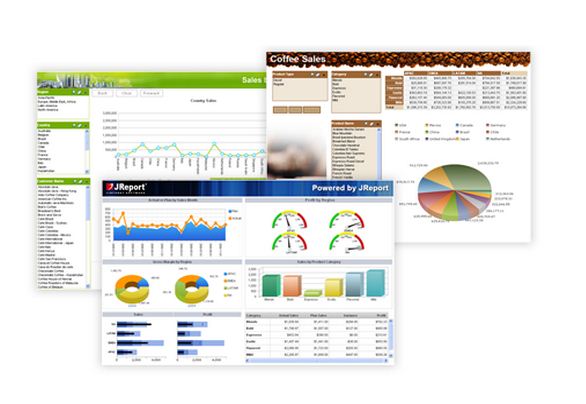 Credit Kate07lyn - Jinfonet SoftwareThe dashboard may already exist or you can build a simple web page from existing data elements. You will need to give the URL and login to the ESA Technical Officer. You should make sure the you have obtained permissions from the Pilot Users to share data to ESA.KPI tableAs an alternative to the online dashboard.  Pilot Summary ReportTEXT IN RED HAS TO BE REPLACED WITH THE RELEVANT ENTRIES]Option 1: The URL to view the dashboard is https://www.esa.int and the user name is XXXXX (replace red text).Option 2: KPI table (replace red text)DefinitionMeasured how?Expected resultJan 2021Feb 2021March 2021April 2021KPI 1Number logons per user per monthWebsite logs10 users logon 4 times per month =40 total3035KPI 2Temperature measured 4 times per day per unit and sent to server- no loss of readingsServer log4*number of days in month*10 devices12401120KPI 3Time spent logged in per user per monthWebsite analytics software15minutes*10 users =150minutes130minutes170minutesKPI 4System usability score of 70% measured in last month of pilotEmail questionnaire and follow up phone call to chase response>70%55%75%KPI 5Two customers ask for quotations for commercial serviceNumber of provided quotations211CommentsCalled ACME company to encourage testingCustomer Rick asked for quotation 